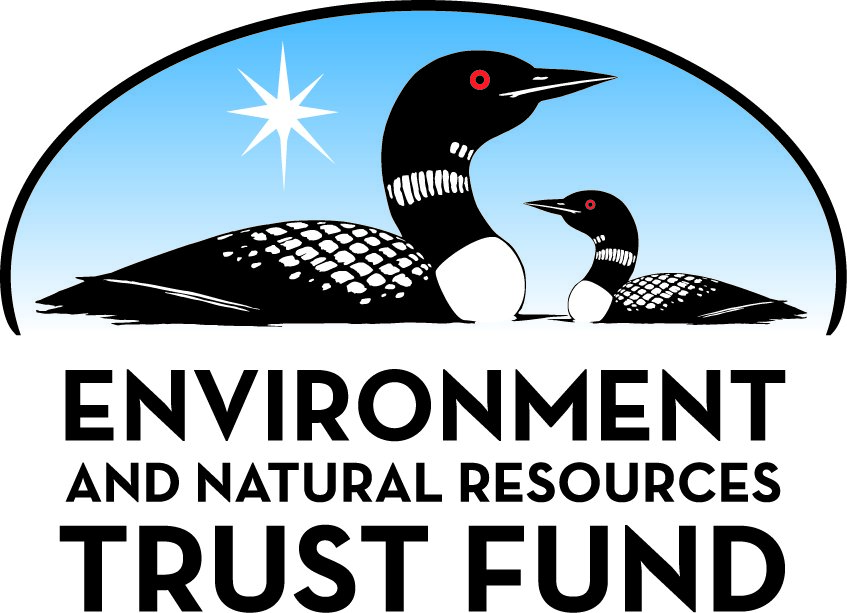 Environment and Natural Resources Trust Fund2022 Request for ProposalGeneral InformationProposal ID: 2022-216Proposal Title: Shifting Savannas: Assessing Management of At-Risk SitesProject Manager InformationName: Matthew KaprothOrganization: Minnesota State Colleges and Universities - Minnesota State University MankatoOffice Telephone: (607) 280-0158Email: matthew.kaproth@mnsu.eduProject Basic InformationProject Summary: We propose to survey unmapped Central and Southern Minnesota savannas to develop localized management recommendations for habitats at risk of degradation due to climate change and invasive species.Funds Requested: $194,000Proposed Project Completion: June 30 2025LCCMR Funding Category: Small Projects (H)
	Secondary Category: Methods to Protect, Restore, and Enhance Land, Water, and Habitat (F)Project LocationWhat is the best scale for describing where your work will take place?  
	Region(s): SE, SW, Central, What is the best scale to describe the area impacted by your work?  
	Region(s): SE, SW, Metro, Central, When will the work impact occur?  
	During the Project and In the FutureNarrativeDescribe the opportunity or problem your proposal seeks to address. Include any relevant background information.While savannas are widespread in the state, they are not of focus in most conservation efforts. Savannas have both forest and prairie components - but are distinctly neither. Savannas provide ecosystem services exclusive to their open canopy structure and require management balancing control of 1) fire/drought disturbance, 2) invasive species encroachment, and 3) regeneration. Our work will provide survey Methods to Protect or Restore Land and Habitat to identify areas of need and successful methods of savanna stewardship that encourage (pollinator) biodiversity, habitat health and resilience. Using efficient survey tools (remote sensing and GIS), the work will focus on land that had received public money (e.g., CRP, CREP and RIM easements) but are at risk of degrading due to expiration of funding and pressure from climate change and management deficiencies. Additionally, while the ongoing MN Prairie Conservation Plan is working on western prairies, our focus will be on unique central and southern regions not currently being addressed. This work has not been completed before – and a sweeping regional survey with unified methodology for assessing savannas is needed to detect priorities to ensure long term preservation of ecosystem services from these unique habitats.What is your proposed solution to the problem or opportunity discussed above? i.e. What are you seeking funding to do? You will be asked to expand on this in Activities and Milestones.Savannas historically have an open canopy structure (<50% forest). We propose that the effort to map and assess these sites could be reduced using GIS (Geographic Information Systems) and remote sensing imagery. We aim to work closely with ongoing projects – using existing state data (GIS/imagery), sharing methods from established restoration assessments and LCCMR restoration monitoring requirements to provide managers a metric of a site’s current health and specific deficiencies. To do so, we will:
• Work with private stakeholders that received public funding to identify areas of need in management assessment.
• Coordinate methods and data reporting with agencies to complement statewide efforts (LCCMR, Minnesota Biodiversity Atlas, The Prairie Enthusiasts).
• We will survey savannas in Southern and Central MN (Anoka Sand Plain) using Vegetation Monitoring Protocol and ground truth remote sensing imagery. Current savannas are largely unmapped.
• Identify plant and pollinator species only served by savannas - at risk of losing their habitat and not adapted to a changing climate.
• Archive surveys so the methods of successful land management can be identified and used elsewhere (long-term dissemination of current science to practitioners).
• Provide demonstrations and publications to move knowledge into circles beyond original groups for regional use.What are the specific project outcomes as they relate to the public purpose of protection, conservation, preservation, and enhancement of the state’s natural resources? In total, more than $700 million has been invested in savanna/prairie restoration by three programs alone (CRP, CREP and RIM easements). Despite interest of stakeholders (e.g., The Prairie Enthusiasts (TPE), Pheasants Forever, MN DNR, US Fish and Wildlife Service), permanent easement holders have had limited contact with resource professionals to assess management needs such as prescribed fires & invasive species control – especially after public money has run out. This project will help to aid practitioners with best methods training and develop a convention for determining conservation success in savannas, with aim of providing continuing returns from public money investments.Activities and MilestonesActivity 1: Assess site functions & link management to successful outcomesActivity Budget: $105,136Activity Description: 
Savannas historically have an open canopy structure (<50% forest). We propose that the effort to map and assess these sites could be reduced using existing state GIS and remote sensing imagery. We will measure the savanna canopy structure, biodiversity, and health of at least twenty sites not addressed by the MN Prairie Conservation Plan, primarily in three major outstate regions (Central, SW & SE). This statewide survey will allow us to connect how the open savanna canopy may provide distinct functions than other communities in the state. Compared to western prairies, these regions have wetter environments and host oak trees with companion plant species. They may also host pollinator species and ecosystem services not present in other habitats.

Without disturbance management (e.g., fire, grazing), savannas will have encroachment of woody plants and invasive species. While climate change will cause dramatic droughts in these systems, it is unclear how these disturbances may alter healthy species communities. Working with restoration partners (The Prairie Enthusiasts (TPE)), we will develop qualities of measurable functions (biodiversity, drought resistance, canopy structure). The field surveys will employ one graduate student in biology and three junior scientists (students/assistants) and include recording and archiving site management histories.Activity Milestones: Activity 2: Develop recommendations for future site managementActivity Budget: $88,864Activity Description: 
The combined assessments of Activity 1 will be used to correlate site management histories and current site health to prescribe methods for savanna improvement. Recommendations will guide future management and help identify vital habitat for plant and pollinator species at risk due to a changing climate. We will conduct demonstrations of supported stewardship methods in partnership with The Prairie Enthusiasts (TPE) - this training and implementation of community-based efforts will lead to conserving natural resources not within the DNR Prairie Conservation Plan. Using our research data, we will create a Minnesota State University (MSU)/TPE website with a central online repository of digitized surveys and educational materials on management and disturbance such as fire to promote savanna biodiversity and health for regional land. This activity focuses on sites that may require unique disturbance restoration methods due to wetter environments (these methods are not highlighted in the University of Minnesota’s Ecological Management Certificate Program Webinars). Our publications and demonstration workdays would focus on Minnesotan landowners and practitioners. Archived data and publications of current science will move knowledge into circles beyond original groups for regional use.Activity Milestones: Project Partners and CollaboratorsLong-Term Implementation and FundingDescribe how the results will be implemented and how any ongoing effort will be funded. If not already addressed as part of the project, how will findings, results, and products developed be implemented after project completion? If additional work is needed, how will this be funded? 
Understanding the health and resilience of our savannas will guide management of these unique habitats. After years of projects investing in lands and restorations, there is a danger of savannas degrading without continued disturbance management. We are also forecasted to lose oak canopy structure and function with increasing droughts – shifting savannas into prairies. Our identification of savanna sites, and specifically their structure, biodiversity and practices used to maintain these ecosystems will be used to create efficient recommendations for successful continued management (Activity 1). We will teach practitioners with community-workdays, publications, and accessible data (see Activity 2). No long-term funding required.Project Manager and Organization QualificationsProject Manager Name: Matthew KaprothJob Title: Associate ProfessorProvide description of the project manager’s qualifications to manage the proposed project. 
Dr. Kaproth has 17 years of research experience in prairies, oaks and related systems (plant ecology, environmental science, invasive species biology, plant biology, sustainability science). His work has been published in 11 publications on oak/savanna and prairie species, invasive plant species/management and biodiversity. He has presented >20 research projects at regional, national and international meetings. He has hired, trained and mentored >20 technicians and students on ecological, environmental science and/or plant biology projects.

• Dr. Kaproth has managed logistics and reported progress on 10 projects awarded from various funding sources: Federal (USDA, NSF), State (UMN UROP, WV View) or private/organizational (The Prairie Enthusiasts, MANK herbarium, MSU, UMN). He also directs research and curation of the Darlene & William Radichel Herbarium (MANK) with a $110,000 endowment and has mentored several graduate students on projects related to the proposed work.

• Dr. Kaproth has published relevant research on plant-environment studies offered below:

Peterson, A. and M Kaproth, 2020. Prairie vegetation surveys in southern Minnesota: Management, invasive species and future directions. Master’s thesis, Minnesota State University, Mankato. Cornerstone: https://cornerstone.lib.mnsu.edu/etds/1072 

Cavender-Bares, J, S Kothari, JE Meireles, MA Kaproth, et al., 2018. The role of diversification in community assembly of the oaks (Quercus L.) across the continental U.S. American J. of Botany 105(3):565-586 10.1002/ajb2.1049 

Theis, AR and MA Kaproth 2017. Prairie Flora Guide to Blue Earth County. Minnesota State University, Mankato. ISBN 0-9729134-5-9 

Cavender-Bares, J, JE Meireles, J Couture, MA Kaproth, et al., 2016. Associations of leaf spectra with genotypic and phylogenetic variation in oaks: Prospects for remote detection of biodiversity. Remote Sensing 8(3): 221 10.3390/rs8030221

Kaproth, MA, and J Cavender-Bares, 2016. Drought tolerance and climatic distributions of the American oaks. International Oaks 27:49-60Organization: Minnesota State Colleges and Universities - Minnesota State University MankatoOrganization Description: 
MSU's Department of Biological Sciences introduces students to a broad spectrum of topics related to the study of living things and helps them develop specializations that lead to a wide range of career opportunities. Faculty advisors work closely with biology majors as they identify and pursue their specialties through real-world research opportunities in our well-equipped labs.

Minnesota State University, Mankato is an educational institute delivering courses, research and training for future practitioners. Set in outstate, it’s mission is to promote learning through effective undergraduate and graduate teaching, scholarship, and research in service to the state, the region and the global community. Within the university, the College of Science, Engineering and Technology (CSET) has a specific mission - As educational leaders in science, technology, engineering, and mathematics (STEM), our accessible faculty advances student scholarship through innovative teaching, research expertise, and the exploration of new technologies and ideas. We prepare our students for professional careers and advanced study, while connecting with local, regional and global communities. We strive to provide a mentored educational experience to every student in our college, develop the most qualified engineers, scientists and STEM teachers, and establish our college as the preferred Master's degree provider in Minnesota.Budget SummaryClassified Staff or Generally Ineligible ExpensesNon ENRTF FundsAttachmentsRequired AttachmentsVisual ComponentFile: Alternate Text for Visual ComponentSavannas host unique plants and pollinators in the state of Minnesota and serve as a buffer between prairies and forests with their open canopy structure. We will assess the health and ecosystem services of at least 20 savanna sites across the state using efficient remote sensing and GIS techniques and working with community partners that are practicing stewards for conservation in these ecosystems. We will publish our findings and hold demonstrations of methods found to support healthy savan...Optional AttachmentsSupport Letter or OtherAdministrative UseDoes your project include restoration or acquisition of land rights? 
	NoDoes your project have potential for royalties, copyrights, patents, or sale of products and assets? 
	NoDo you understand and acknowledge IP and revenue-return and sharing requirements in 116P.10? 
	N/ADo you wish to request reinvestment of any revenues into your project instead of returning revenue to the ENRTF? 
	N/ADoes your project include original, hypothesis-driven research? 
	YesDoes the organization have a fiscal agent for this project? 
	NoDescriptionCompletion DateMap and assess savannas with existing GIS and remote sensing imagery (& ground truth fieldwork)May 31 2023Survey 20 sites for plant/pollinator biodiversity & ecosystem quality across central & southern savannasSeptember 30 2024Archive field collections in Minnesota State University’s Herbarium & digitize for the Minnesota Biodiversity AtlasMay 31 2025DescriptionCompletion DateDevelop recommendations for future sites: Correlate survey data of site health with management methodsMay 31 2025Digitize surveys and educational materials on partner websites focused on savanna managementMay 31 2025Publish findings and hold workdays demonstrating management methods that promote native speciesJune 30 2025NameOrganizationRoleReceiving FundsDebra BehrensThe Prairie EnthusiastsExecutive Director for a non-profit prairie and savanna restoration practitioner group. The organization would provide site knowledge, workday sites, and a forum for education. They also have insurance for prescribed fires.NoRandy Schindle, MSMany Rivers Chapter, MN (The Prairie Enthusiasts)Forestry expert, with deep knowledge of savanna restorations, suitable sites, and management activities.NoAnna Schweiger, PhDUniversity of ZurichRemote sensing biodiversity expert. Minnesota and worldwide knowledge of oak savanna and prairie systems.NoCategory / NameSubcategory or TypeDescriptionPurposeGen. Ineli gible% Bene fits# FTEClass ified Staff?$ AmountPersonnelDr. Matthew KaprothProject Director22%0.15$22,256Graduate StudentGraduate Research Assistant for remote sensing/GIS work, ground truthing surveys, analysis and publications32%1.5$36,932Student PersonnelUndergraduate student field assistants for site surveys and educational workdays/data entry; website work. 2 per year.7.65%0.9$22,249Technical Assistantjunior scientist to organize pollinator surveys, fieldwork teams, education materials and archive data for Activities 1 & 238%1.5$87,898Sub Total$169,335Contracts and ServicesSub Total-Equipment, Tools, and SuppliesTools and SuppliesField supplies for Activity 1Reference books, plant press material for herbarium collections and plant/pollinator collections, field waterproof gear, fisheye lens for canopy structure measurements$3,000Tools and SuppliesCitizen workday supplies for Activity 2Demonstrate recommended management methods on a 10-acre site: Burn crew clothes and safety equipment, fuel for prescribed fires, shovels, flappers, clippers, native prairie seed, gloves.$700Tools and SuppliesLab supplies for Activities 1 & 2Remote sensing image acquisition (ground-truth verification, $3000); Plant drought stress tolerance testing: lab osmometer standards$3,500Sub Total$7,200Capital ExpendituresSub Total-Acquisitions and StewardshipSub Total-Travel In MinnesotaMiles/ Meals/ Lodging60 fieldcrew trips within 100 mile radius, $0.49/mileField site surveys to savanna/prairie sites in MN for Activities 1&2$2,940Other30 2-day fieldcrew trips >100 miles, $55/dayMSU fleet rental for in-state field surveys >100 miles for Activities 1&2$3,300Miles/ Meals/ LodgingField station rates; $65/2-day trips, 3 people, 30 tripsField surveys room & board for Activities 1&2$5,850Sub Total$12,090Travel Outside MinnesotaConference Registration Miles/ Meals/ Lodging2 meetings, 3 people (1-overnight trips within 300 miles)Conference presentations for Activities 1&2; The Prairie Enthusiasts annual meetingsX$3,000Sub Total$3,000Printing and PublicationPublicationPublication feesPublication of results$750PrintingPrinting services for educational handouts, mailingsDistribution of results/educational materials for better site stewardship$500Sub Total$1,250Other ExpensesTraining curriculum: Restoring Minnesota Ecological Restoration Online Courses - Site Assessment and Monitoring Ecological RestorationTraining for 3 junior scientists;  $375/course$1,125Sub Total$1,125Grand Total$194,000Category/NameSubcategory or TypeDescriptionJustification Ineligible Expense or Classified Staff RequestTravel Outside MinnesotaConference Registration Miles/Meals/Lodging2 meetings, 3 people (1-overnight trips within 300 miles)The Prairie Enthusiasts annual conference meetings are held in neighboring states (or sometimes in MN). We will present our findings.
CategorySpecific SourceUseStatusAmountStateIn-KindMSU match (12% overhead) - Negoiated in-direct rate with Dept. of Health and Human ServicesAll equipment matched by MSU Mankato (12% overhead: computers, video recording and editing, data achieve and hosting, analysis software, labs, freezers, student volunteer/internships, award administration, MSU Technical Assistant office/phone)Secured$23,280State Sub Total$23,280Non-StateCashPrivate donations (through MSU, The Prairie Enthusiasts)Supplement field surveys and herbarium work for studentsSecured$1,250CashDarlene & William Radichel Herbarium Endowment, MSU, Mankato, MN (MANK)Supplement student work on herarbium specimen archivial and managementSecured$4,000In-KindRandy Schindle, The Prairie Enthusiasts local chapterConsultations, records, access to sites, practitioner training/videos, demonstration expertiseSecured$20,000In-KindThe Prairie Enthusiats and private landownersDemonstration site access, management expertise, prescribed fire burn crew equipment/insuranceSecured$30,000Non State Sub Total$55,250Funds Total$78,530TitleFileLetter of Support from The Prairie Enthusiasts (TPE)